Personal HangtagCreate your own personal hangtag. Be creative and use a unique design for your hangtag. You may create your hangtag digitally or by hand.  Your hangtag must include the following.  Logo, type font, symbol that brands who you are.  Product Description: Describe yourself.  Manufacturers: Who are your parents? Place of Origin: Where were you born? Give a little history of where you are from. Fiber Content: What are you made up of with % included? Care Instruction: How do you like to be cared for? 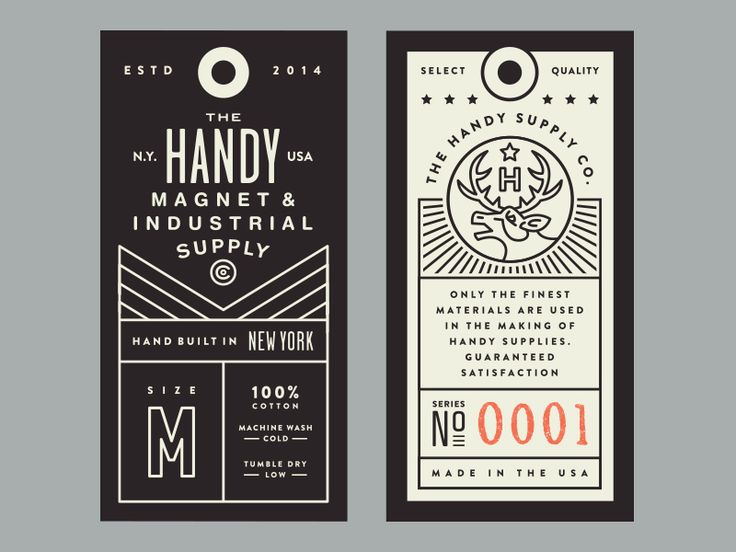 